EU-Konformitätserklärung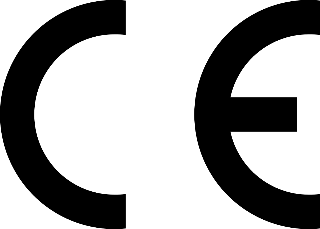 Der Hersteller / InverkehrbringerMuster GmbHerklärt hiermit, dass folgendes ProduktProduktbezeichnung:	Tolles elektrisches BetriebsmittelModellbezeichnung:	TEB1Seriennummer:	S0005689Handelsbezeichnung:	TEB1Baujahr:	2020allen einschlägigen Bestimmungen der angewandten Rechtsvorschriften (nachfolgend) - einschließlich deren zum Zeitpunkt der Erklärung geltenden Änderungen - entspricht. Die alleinige Verantwortung für die Ausstellung dieser Konformitätserklärung trägt der Hersteller.Folgende Rechtsvorschriften wurden angewandt:Niederspannungsrichtlinie 2014/35/EUFolgende harmonisierte Normen wurden angewandt:EN 60335-1:2012/A13:2017	Sicherheit elektrischer Geräte für den Hausgebrauch und ähnliche Zwecke - Teil 1: Allgemeine Anforderungen (IEC 60335-1:2010 (modifiziert))[…]	[…]Ort:	MusterstadtDatum:	27.05.2020_______________________________(Unterschrift)Max Mustermann